KUPIŠKIO RAJONO SAVIVALDYBĖS KULTŪROS CENTRO 2022 M. KOVO  31 D. BIUDŽETO VYKDYMO ATSKAITOMYBĖS AIŠKINAMASIS RAŠTASBIUDŽETINIŲ ĮSTAIGŲ PAJAMŲ ATASKAITA (forma Nr. 1)Bendras pajamų įmokų surinkimo plano  įvykdymas 40.36 %. Pajamų įmokų už renginius surinkimo planas 4000 Eur, įvykdymas 2079.06 Eur (51.98%). Surinkimo planas neįvykdytas dėl mažesnio kiekio teikiamų paslaugų nei buvo planuota, nes nebuvo pilnai vykdoma veikla karantino metu.Surinkimo planas aptarnavimo paslaugų įmokų  900 Eur,  įvykdymas 786.83 Eur (87.43%).  Surinkimo  pajamų planas neįvykdytas, nes nebuvo pilnai vykdoma veikla karantino metu.Praėjusių metų nepanaudotas pajamų įmokų lėšų likutis, įtrauktas į ataskaitinių metų asignavimus  5864.26 Eur.                          ASIGNAVIMŲ NEPANAUDOJIMO PRIEŽASTYSŽinių visuomenės, kultūrinio ir sportinio aktyvumo skatinimo programos (kodas 01) sąmatų įvykdymas:Programa 08.02.01.08 (B) asignavimų planas – 204406 Eur, įvykdymas – 133765.70 Eur, t.y. 65.44%. Pagrindinė priežastis asignavimų nepanaudojimui, darbo užmokesčio fondo asignavimų nepanaudojimas dėl neužimtų etatų, darbuotojų nedarbingumo, transporto išlaidų nepanaudojimas dėl atšauktų renginių vykdymo, informacinių technologijų prekių ir paslaugų įsigijimas, prekių ir paslaugų pirkimas atidėti į kitą ketvirtį (dėl atšauktų renginių) ir nedidelis nukrypimas atskirais straipsniais planuojant metų biudžetą;Programa 08.02.01.08 (Pajamų įmokos) asignavimų planas – 7100.00 Eur, įvykdymas – 1434.80 Eur, t.y. 20,21%. Asignavimų nepanaudojimas dėl mažesnio kiekio teikiamų paslaugų ir nepilnai vykdytos veiklos, atšauktų renginių.MOKĖTINŲ  SUMŲ ATASKAITAPradelstų įsiskolinimų, kuriems terminas didesnis negu 45 dienos nėra.Kreditorinis įsiskolinimas bus padengtas per balandžio mėn.BIUDŽETINIŲ LĖŠŲ SĄSKAITOS LĖŠŲ LIKUČIAIBiudžetinių lėšų sąskaitoje metų pradžioje ir ataskaitinio laikotarpio pabaigoje nebuvo.  Pajamų įmokų lėšų likutis banko sąskaitoje metų pradžioje 0.00 Eur. Ataskaitinio laikotarpio pabaigoje lėšų likutis sąskaitose 700.00 Eur (dėl atšaukto spektaklio sąskaita buvo anuliuota), kasoje 162.90 Eur.Direktorė                                                                                                    Jolita Janušonienė                                                           Savivaldybės įstaigų buhalterinės apskaitos		        Jolanta Balaišienėtarnybos vedėja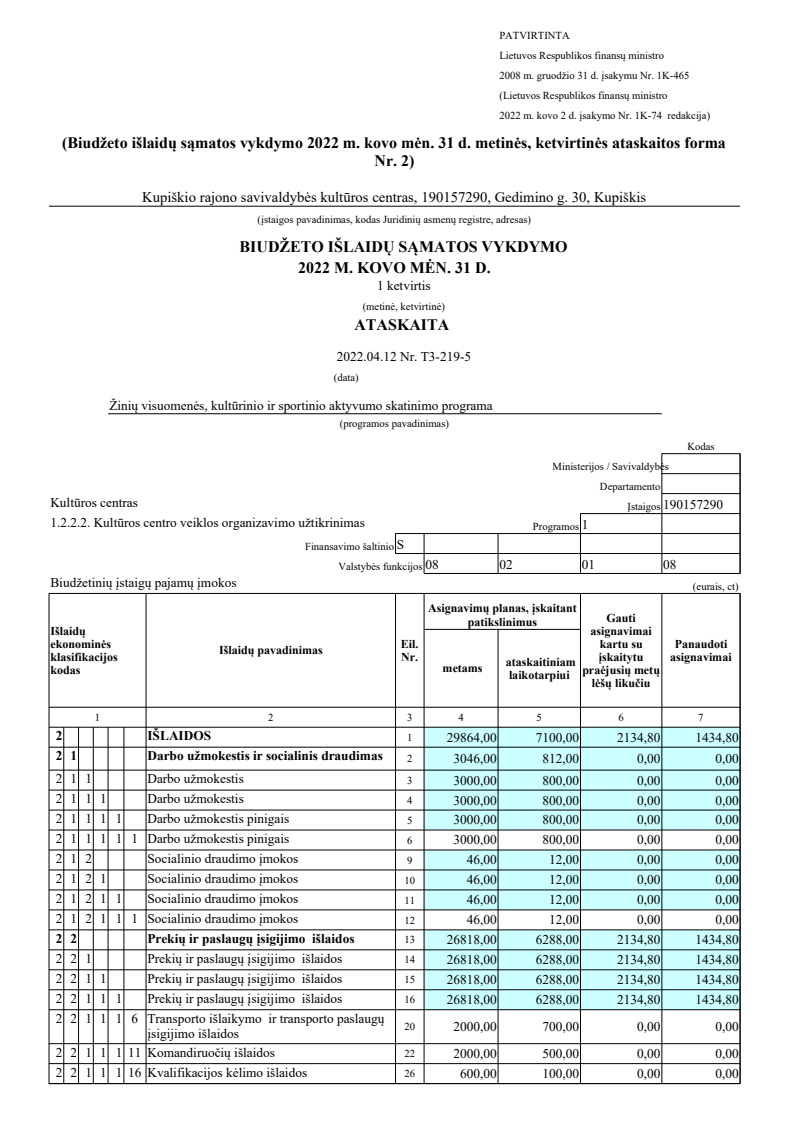 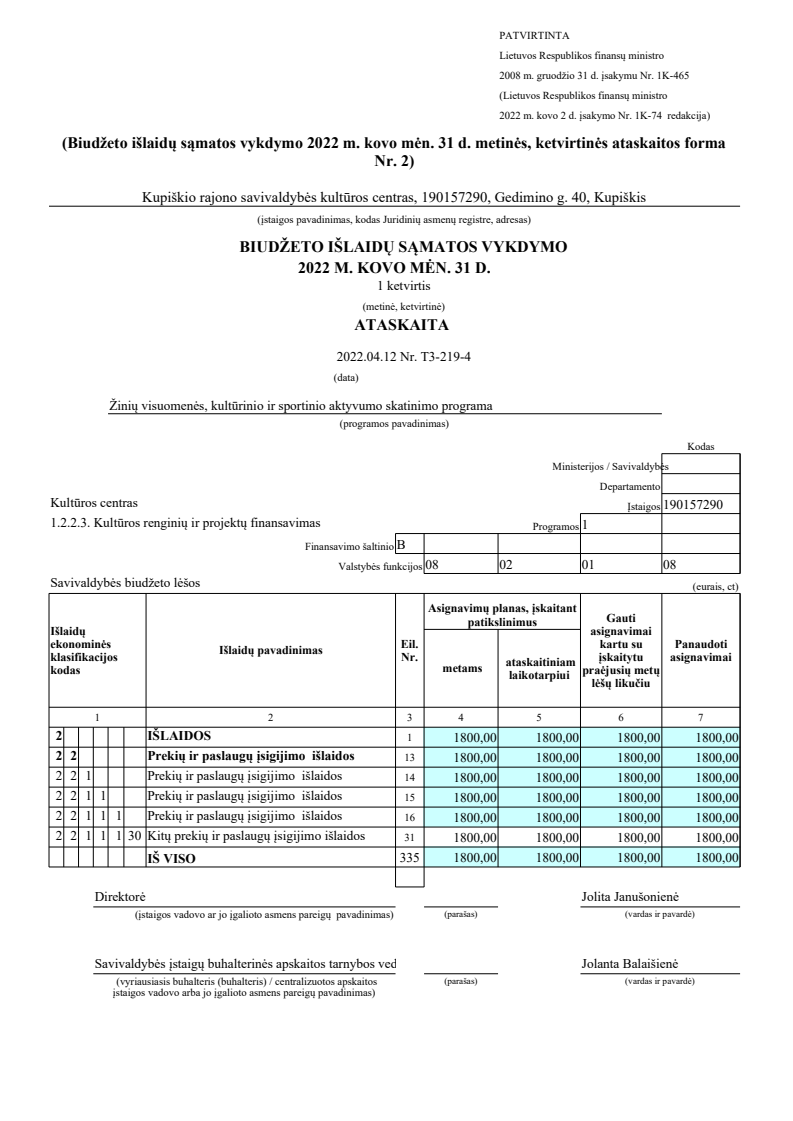 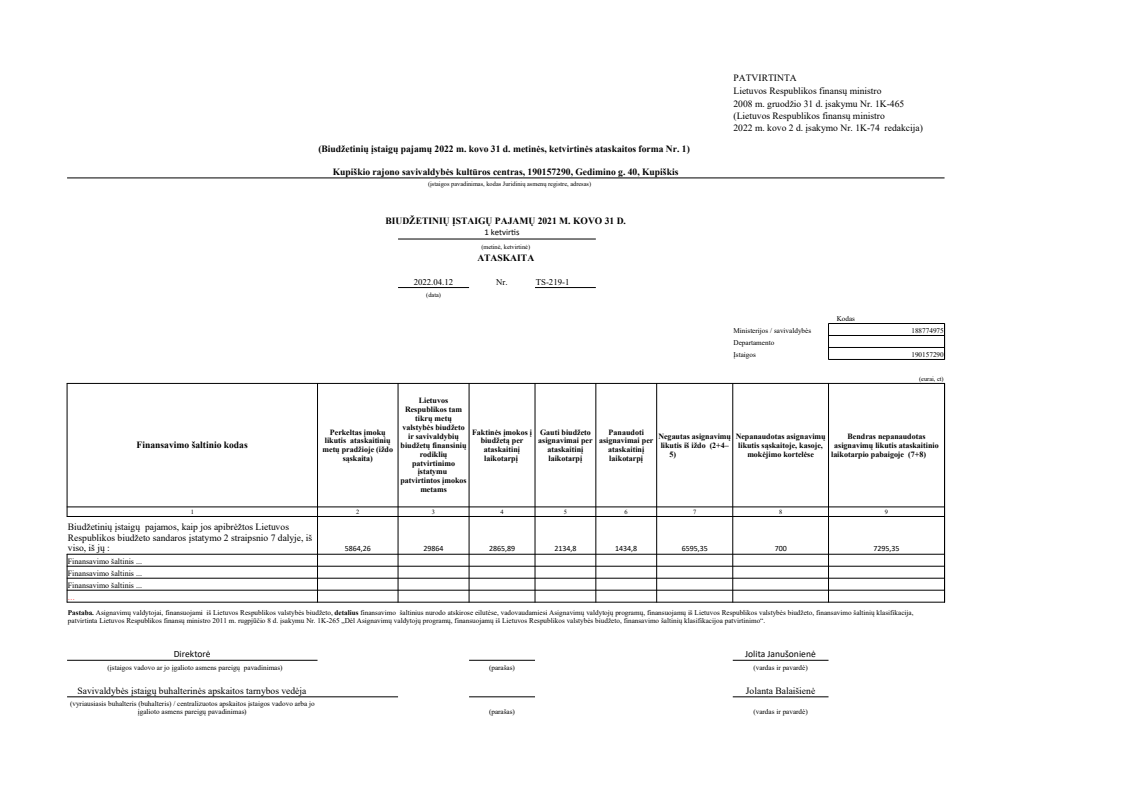 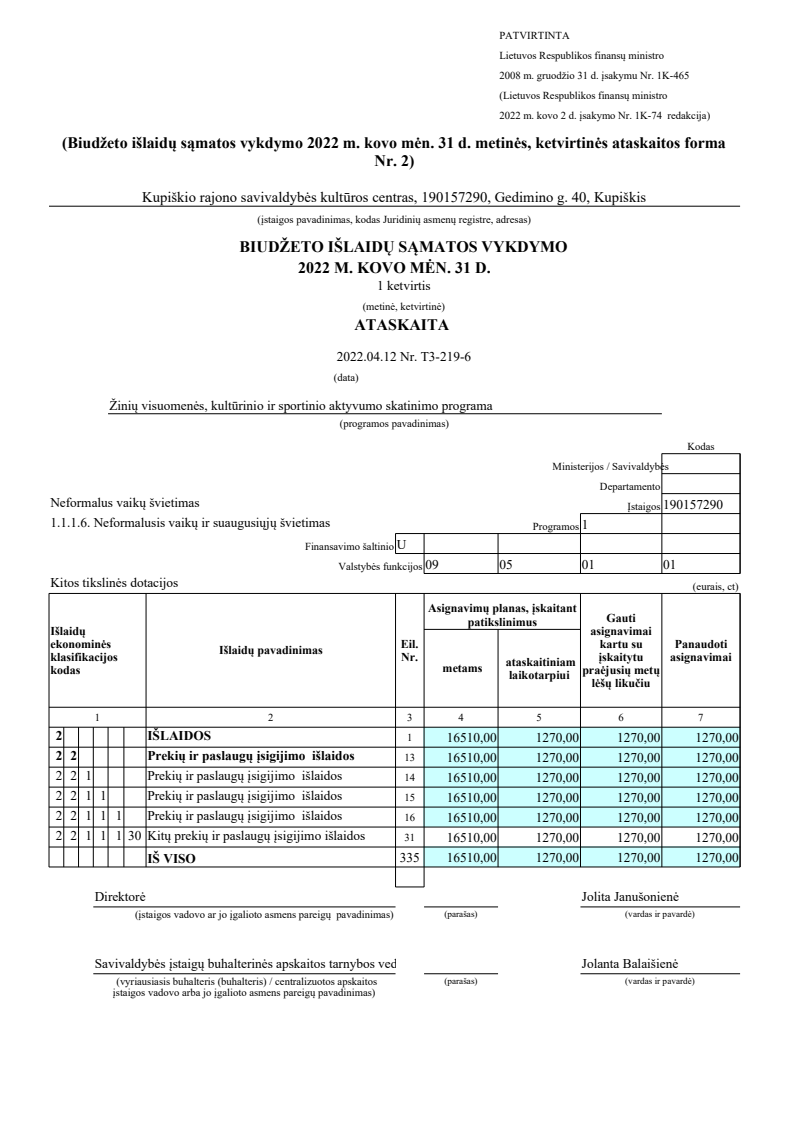 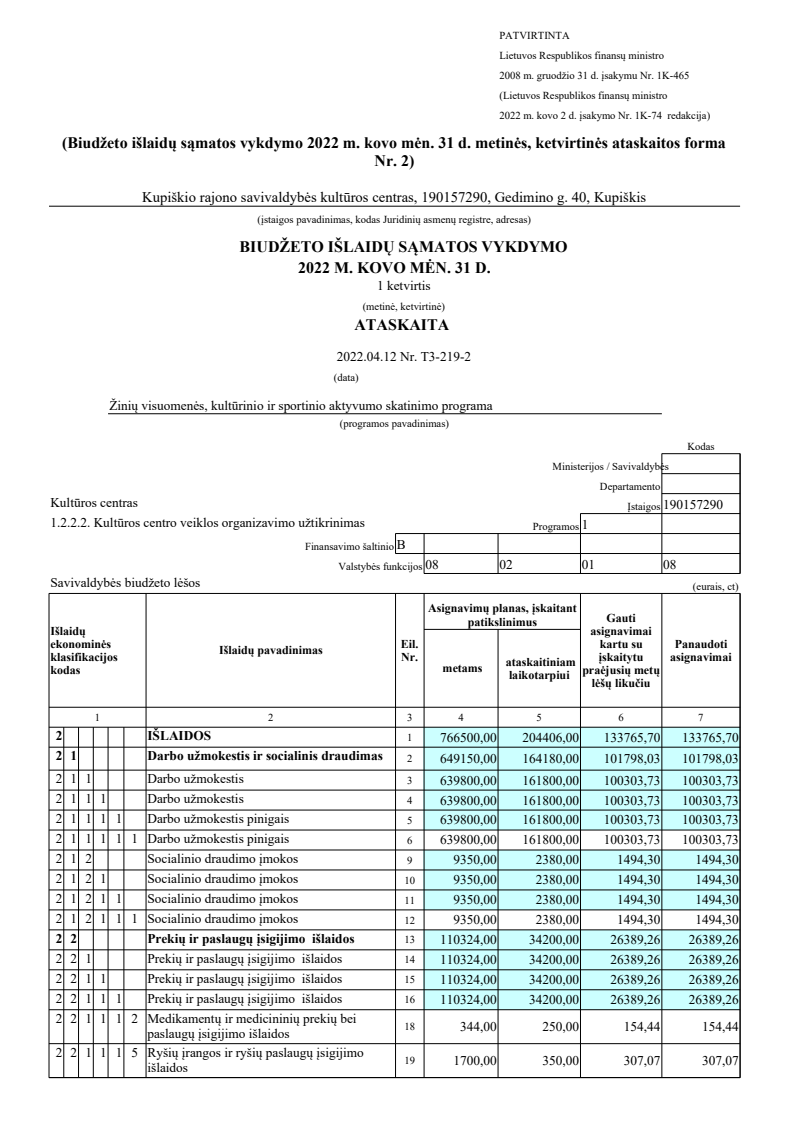 Ataskaitinis laikotarpisPajamų įmokų surinkimo planas ataskaitinio laikotarpio (Eur)Faktinės įmokos į biudžetą per ataskaitinį laikotarpį (Eur,ct)2022 metai 1 ketvirtis71002865.89ProgramaFinansavimo šaltinisEkonominės klasifikacijos kodasMokėtina suma (Eur, ct)Mokėtinos sumos susidarymo priežastys01B2.1.1.1.1.155870.53Darbo užmokestis ir priklausantys mokesčiai mokami sekantį mėnesį.01B2.1.2.1.1.1879.95Socialinio draudimo įmokos mokamos sekantį mėnesį.01B2.2.1.1.1.05139.66Ryšio paslaugos ir pašto korespondencija už 03 mėn.Sąskaitos gautos mokėjimui balandžio mėn.01B2.2.1.1.1.06757.25Kuras transportui ir transporto išlaidų kompensavimas pagal avansines apyskaitas už 03 mėn. Sąskaitos ir avansinės apyskaitos gautos mokėjimui balandžio mėn.01B2.2.1.1.1.1195.20Dienpinigiai už komandiruotę. Avansinė apyskaita mokėjimui gauta balandžio mėn.01B2.2.1.1.1.207608.88Įsiskolinimas už komunalines paslaugas. Sąskaitos gautos mokėjimui balandžio mėn.01B2.2.1.1.1.30360.24Už prekes ir paslaugas sąskaitos ir avansinė apyskaita per 03 mėn. Sąskaitos ir avansinė apyskaita gautos mokėjimui balandžio mėn.01B2.7.3.1.1.1552.39Darbdavių socialinė parama pinigais už dvi darbo dienas ir priklausantys mokesčiai mokami sekantį mėnesį.01S2.2.1.1.1.30149.88Kitų prekių ir paslaugų sąskaitos, avansinės apyskaitos 03 mėn. Sąskaitos ir avansinės apyskaitos gauta mokėjimui balandžio mėn.01U (VB)2.2.1.1.1.301345.42Prekių sąskaitos ir avansinės apyskaitos prekėms NVŠ programai vykdyti per 03 mėn. Sąskaitos ir avansinės apyskaitos gautos mokėjimui balandžio mėn.Iš viso:Iš viso:Iš viso:67759.40X